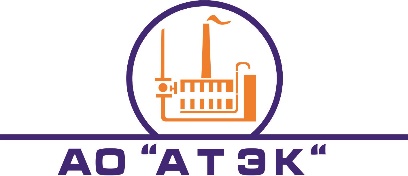 «УТВЕРЖДЕНО»                                                           Технический директор АО «АТЭК»                                                                ________________ /В.А. Харченко  «___» _________________ 2018 г.ТЕХНИЧЕСКОЕ ЗАДАНИЕ от «09» июля 2018 г.1. Заказчик: АО "АТЭК"		2. Грузополучатель (получатель услуг): филиал АО "АТЭК" "Краснодартеплоэнерго3. Цель: Заключение договора оказания услуг по поверке средств измерений для нужд филиала АО "АТЭК" "Краснодартеплоэнерго" сроком до 31.12.2018 года	ТЕХНИЧЕСКОЕ ЗАДАНИЕ от «09» июля 2018 г.1. Заказчик: АО "АТЭК"		2. Грузополучатель (получатель услуг): филиал АО "АТЭК" "Краснодартеплоэнерго3. Цель: Заключение договора оказания услуг по поверке средств измерений для нужд филиала АО "АТЭК" "Краснодартеплоэнерго" сроком до 31.12.2018 года	1Назначение закупки (наименование структурного подразделение, нуждающегося в товарах / работах / услугах; обоснование необходимости закупки)Заключение договора на оказание услуг по поверке средств измерений котельных филиала АО «АТЭК» «Краснодартеплоэнерго» (группа метрологического обеспечения СИ)2Наименование поставляемого товара / выполняемых работ / оказываемых услугПоверка средств измерений котельных филиала АО «АТЭК» «Краснодартеплоэнерго»3Требования к качеству, техническим, функциональным характеристикам товаров, работ, услугСогласно правилам поверки средств измерений, утвержденных приказом Минпромторга России №1815 от 02.06.2015 года4Условия поставки товара/ оказания услуг/выполнения работПоверка средств измерений (приборов) Исполнителем производится на основании заявок Заказчика в течении 7 рабочих дней с момента предоставления СИ в поверку. Исполнитель, выполняющий поверку средств измерений, должен быть аккредитован в соответствии с законодательством РФ (ФЗ №102 от 26.08.2008г. «Об обеспечении единства измерений», Постановление правительства №250 от 20.04.2010г. «О перечне средств измерений, поверка которых осуществляется только аккредитованными в установленном порядке в области обеспечения единства измерений государственными региональными центрами метрологии») на проведение поверки СИ и иметь действующий аттестат аккредитации со сроком действия не менее чем до 31.12.2018 г. Дополнительные расходы, связанные с поверкой средств измерений не предусмотрены. С целью сокращения затрат поверку нижеперечисленных средств измерений производить с использованием имеющихся у Заказчика эталонов в служебных помещениях филиала АО «АТЭК» «Краснодартеплоэнерго»: - Манометры показывающие и показывающие сигнализирующие;- Напоромеры, тягомеры, тягонапоромеры;- Преобразователи давления;- Дифманометры-расходомеры без интегратора ДСС;- Дифманометры-расходомеры с интегратором, с дистанционной передачей КСД с ДМ, ДСП, ДС1;- Миллиамперметры,мосты и потенциометры авт. КТ 0,5 (1канал);-Потенциометры и мосты автоматические регул.показ.самопиш (1канал) ДИСК-250;- Термометр цифровой ТРМ-1;-Измерители температуры/давления многофункциональные ПРОМА;- Газосигнализаторы.5Место поставки товара / выполнения работ / оказания услугг. Краснодар объекты филиала АО "АТЭК" «Краснодартеплоэнерго»6Условия оплаты товара/выполнения работ/оказания услугОплата выполненных работ производится в течении 30 дней с момента подписания сторонами акта выполненных работ.7Документы, подтверждающие качество товаров / работ / услуг (регистрационные удостоверения, декларации о соответствии, документы, подтверждающие исключительное право на результаты интеллектуальной деятельности; лицензии, допуски СРО и т.д.)Свидетельство о поверке средства измерения, оформленное в соответствии с правилами поверки средств измерений, утвержденных приказом Минпромторга России №1815 от 02.07.2015 года8Количество поставляемого товара / объем выполняемых работ / объем оказываемых услуг (с обязательным указанием единицы измерения